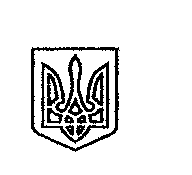   ЩАСЛИВЦЕВСЬКА СІЛЬСЬКА РАДА     ВИКОНАВЧИЙ КОМІТЕТ                                                   РІШЕННЯ21.11.2019                                       №185                   Про  підготовку проекту програмисоціально – економічного і культурногорозвитку сільської ради на 2020 рік з додатками        Заслухавши та обговоривши інформацію  голови виконкому Плохушко В.О.., враховуючи пропозиції членів виконкому щодо  проекту програми соціально – економічного і культурного розвитку сільської ради на 2018 рік з додатками, відповідно до ст. 27 Закону України  “Про місцеве самоврядування в Україні” , виконком Щасливцевської сільської радиВИРІШИВ:1.Погодити проект програми соціально - економічного розвитку сільської ради на 2020 рік з додатками  та винести його на наступну сесію Щасливцевської сільської ради для затвердження.2.Контроль за виконанням рішення покласти на заступника сільського голови з питань дії виконкому    Бородіну О.П.Сільський голова                                                                    В.ПЛОХУШКО